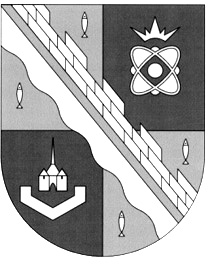 СОВЕТ ДЕПУТАТОВ МУНИЦИПАЛЬНОГО ОБРАЗОВАНИЯСОСНОВОБОРСКИЙ ГОРОДСКОЙ ОКРУГ ЛЕНИНГРАДСКОЙ ОБЛАСТИ(ТРЕТИЙ СОЗЫВ)Р Е Ш Е Н И Еот 07.08.2019 года № 131В связи с внесением изменений в Устав муниципального образования Сосновоборский городской округ Ленинградской области совет депутатов Сосновоборского городского округаР Е Ш И Л:1. Внести следующие изменения в «Положение о порядке сообщения служащими, замещающими должности муниципальной службы в органах местного самоуправления муниципального образования Сосновоборский городской округ Ленинградской области, о возникновении личной заинтересованности при исполнении должностных обязанностей, которая приводит или может привести к конфликту интересов», утвержденное решением совета депутатов от 02.03.2016 № 30:1.1. пункт 3 изложить в новой редакции:«3. При нахождении муниципального служащего в служебной командировке, не при исполнении должностных (служебных) обязанностей и вне пределов места работы, при возникновении личной заинтересованности, которая приводит или может привести к конфликту интересов, он обязан уведомить об этом с помощью любых доступных средств, связи:- муниципальные служащие, замещающие должности в аппарате совета депутатов – председателя совета депутатов Сосновоборского городского округа либо лицо, назначенное ответственным за исполнение функций по профилактике коррупционных и иных правонарушений;- муниципальный служащий, замещающий должность муниципальной службы в администрации Сосновоборского городского округа, в отдел кадров и спецработы администрации, орган, исполняющий функции по профилактике коррупционных и иных правонарушений либо главу Сосновоборского городского округа;- муниципальный служащий, замещающий должность муниципальной службы в отраслевом (функциональном) органе администрации с правами юридического лица – руководителя соответствующего органа либо лицо, назначенное ответственным за исполнение функций по профилактике коррупционных и иных правонарушений;- муниципальный служащий, замещающий должность в аппарате Контрольно-счетной палаты Сосновоборского городского округа – председателя Контрольно-счетной палаты Сосновоборского городского лица либо лицо, назначенное ответственным за исполнение функций по профилактике коррупционных и иных правонарушений.По прибытии к месту прохождения муниципальной службы муниципальный служащий обязан оформить уведомление в установленном Положением порядке.»1.2. пункт 5 изложить в новой редакции:«5. Зарегистрированное уведомление, направляется для предварительного рассмотрения и подготовки мотивированного заключения по результатам рассмотрения уведомления, поступившее от муниципального служащего:- замещающего должность муниципальной службы в аппарате совета депутатов Сосновоборского городского округа – председателю совета депутатов Сосновоборского городского округа;- замещающего должность муниципальной службы в администрации Сосновоборского городского округа – руководителю отраслевого (функционального) органа, в котором муниципальный служащий проходит муниципальную службу;- замещающего должность муниципальной службы в отраслевом (функциональном) органе администрации с правами юридического лица, – руководителю соответствующего органа;- замещающего должность муниципальной службы в аппарате Контрольно-счетной палаты Сосновоборского городского округа – председателю Контрольно-счетной палаты Сосновоборского городского округа.»1.3. пункт 9 изложить в новой редакции:«9. Уведомление, мотивированное заключение, а также другие материалы в течение семи рабочих дней со дня поступления уведомления представляются:- председателем совета депутатов Сосновоборского городского округа, председателем Контрольно-счетной палаты Сосновоборского округа - председателю комиссии по соблюдению требований к служебному поведению и урегулированию конфликта интересов, созданной в совете депутатов Сосновоборского городского округа (далее по тексту – комиссия);- руководителями отраслевых (функциональных) органов администрации Сосновоборского городского округа, в том числе с правами юридического лица – председателю комиссии по соблюдению требований к служебному поведению и урегулированию конфликта интересов, созданной в администрации Сосновоборского городского округа (далее по тексту – комиссия).В случае направления запросов уведомление, мотивированное заключение, а также другие материалы представляются председателю комиссии в течение 45 дней со дня поступления уведомления. Указанный срок может быть продлен, но не более чем на 30 дней.»2. Настоящее решение вступает в силу со дня официального обнародования на сайте городской газеты «Маяк» и подлежит применению со дня начала работы вновь избранного состава совета депутатов Сосновоборского городского округа четвертого созыва.3. Решение официально обнародовать на сайте городской газеты «Маяк».Заместитель председателясовета депутатов                                                                   Н.П. Сорокин«О внесении изменений в «Положение о порядке сообщения служащими, замещающими должности муниципальной службы в органах местного самоуправления муниципального образования Сосновоборский городской округ Ленинградской области, о возникновении личной заинтересованности при исполнении должностных обязанностей, которая приводит или может привести к конфликту интересов»